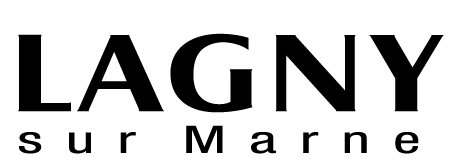 APPEL AU BÉNÉVOLATVous êtes à la recherche de bénévoles qui pourraient transmettre leur expérience, leur savoir-faire, et s’engager à vos côtés ! La Ville de Lagny-sur-Marne souhaite vous soutenir et contribuer à la mise en lien entre les associations et les candidats bénévoles. Afin de cibler au mieux vos besoins, veuillez décrire votre association, en quelques mots :NOM DE L’ASSOCIATION : HandmirableSecteur d’activité - merci de cocher la case correspondante : Environnement 			   Sports 		  	        Culture et Loisirs  Famille, Santé et Solidarité 	   Quartiers et habitat Autres à préciser __Défense des locataires_______________________Les publics visés – merci de cocher la ou les case(s) correspondante(s) : TOUT PUBLICX Enfants de 0 à 3 ans		X Enfants + 3 ans	X Adolescents 			X Adultes Quels rôles pourraient jouer ces nouveaux bénévoles :- ouvrir la ludothèque quelques heures dans la semaine - diffuser nos événements associatifs, communiquer sur nos livres sur les réseaux sociaux- rechercher des fonds : compléter des dossiers de subventions, d’appels à projet de fondation, organiser ou participer à des événements caritatifs en notre faveur, mettre en place du crowfounding- tenir la comptabilité- l’entretien ménager de la ludothèque une heure par semaine - réaliser des œuvres pour le marché de Noël et nous aider à leur vente les 6-7-8 décembre. 